Открытка на день рождения.Сегодня мы познакомимся с изготовлением открытки в стиле кардмейкинга.Что такое кардмейкинг?Это изготовление открытки своими руками, но смысл в том, что нужно создать что-то такое неповторимое и единственное в своем роде.Мастера кардмейкинга не позволяют себе копировать чужие работы. Вдохновившись красивой идеей, они создают свои композиции  и сюжеты, готовые удивить окружающих. Взять за основу  и сделать по-своему  - главный принцип специалиста по изготовлению открыток ручной работы.Получая такой подарок, мы понимаем, сколько времени и душевного тепла в этой открытке. Этим она очень дорога.Самый чуть ли не главный праздник это, конечно, день рождения!Вот тут и подойдет открытка, сделанная в стиле кардмейкинга.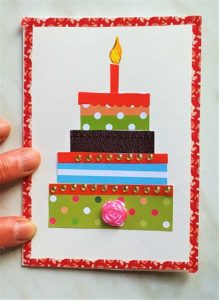 Вот несколько идей, творите, создавайте своё, неповторимое, интересное и красивое!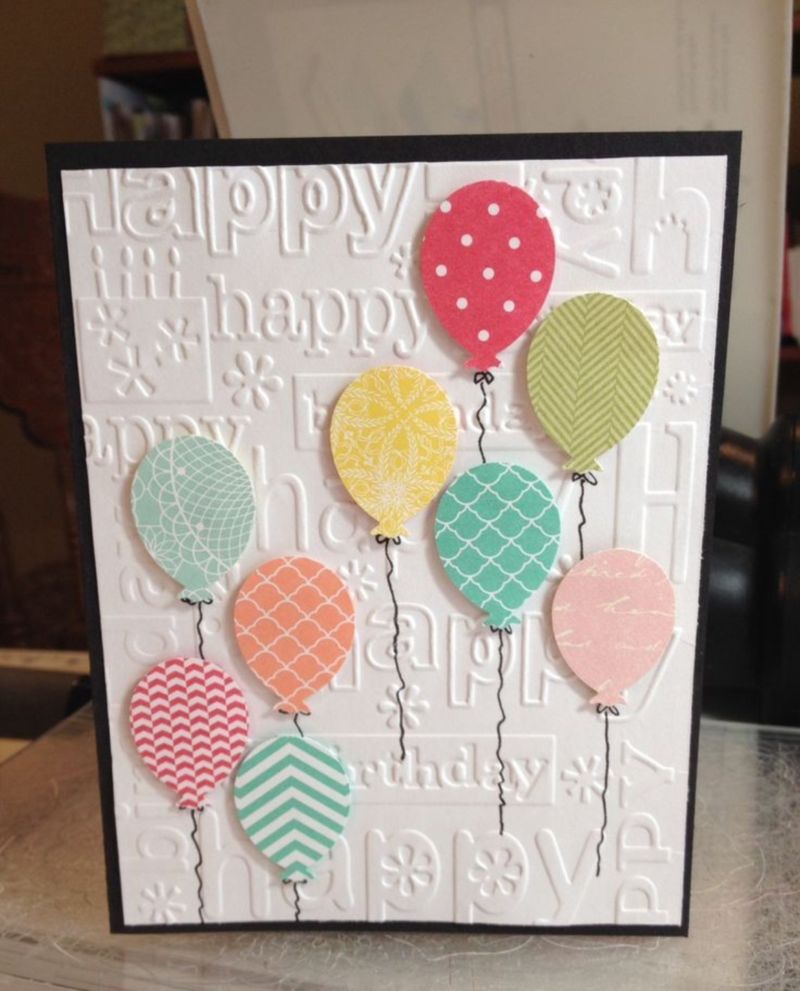 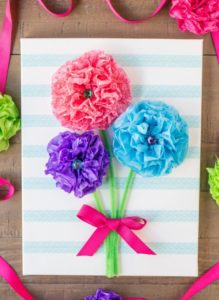 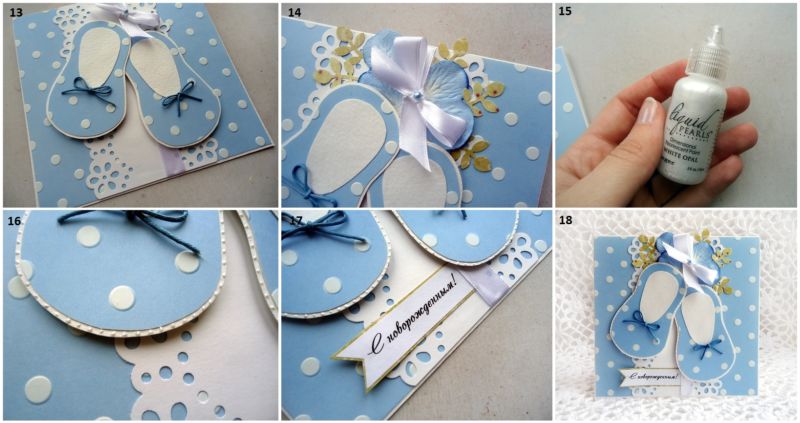 